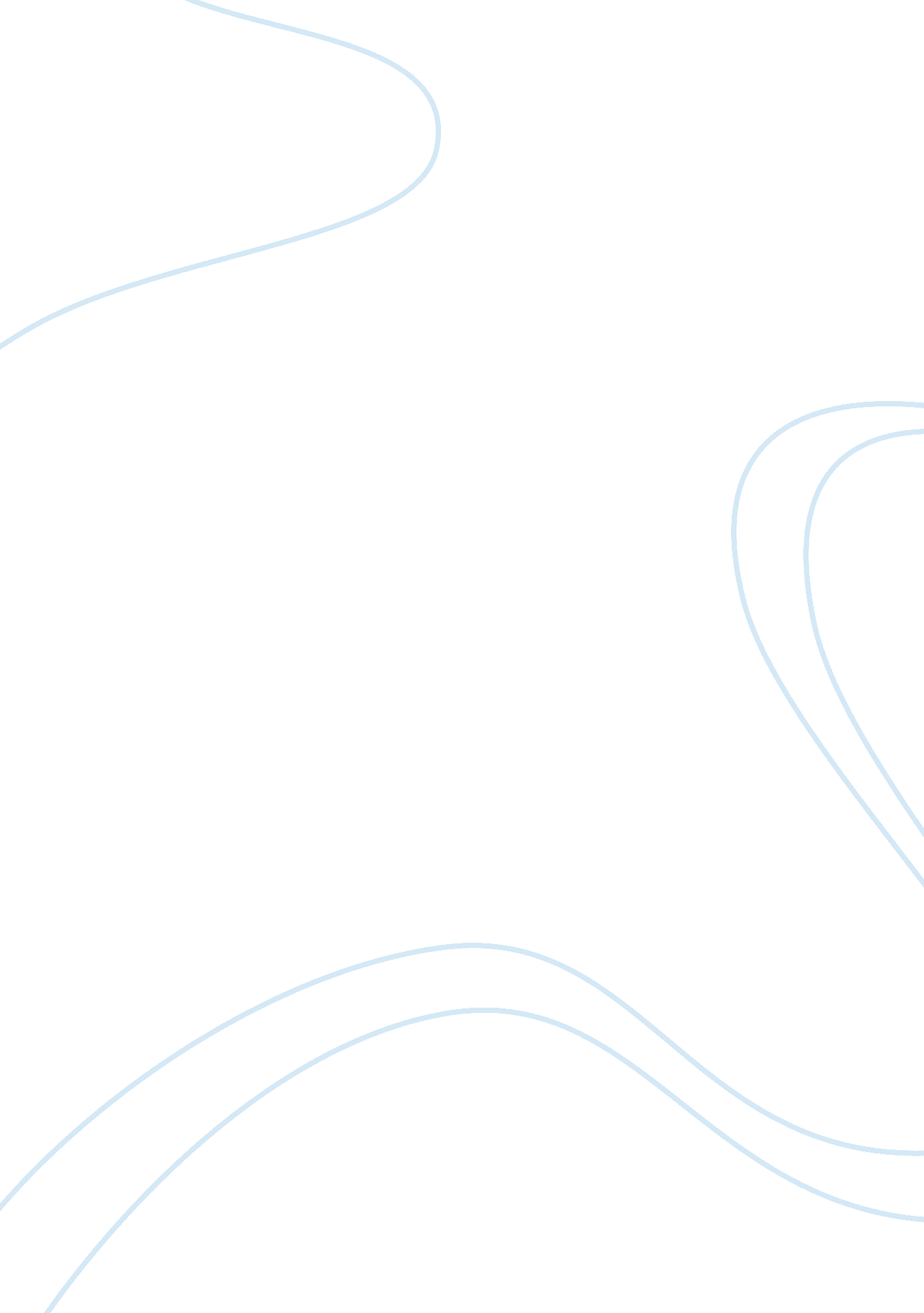 Eulogy for tybalt by lady capulet essay examplesLaw, Justice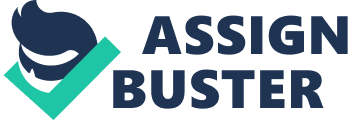 The Capulet-Montague feud has reached its peak. I stand before you today feeling very devastated. I am deeply saddened by the untimely death of my nephew, Tybalt in the hands of Romeo, a worthless Montague man. Tybalt died to defend his honor. He was a brave soul who would never bow down to anyone. 
I will always remember Tybalt as one who is extremely fashionable bringing elegance, grace and sophistication to the Capulet clan. Others perceive him as proud and arrogant because of his bearing and stance. But I believe otherwise. For those of us who know him well, he was an embodiment of bravery and honor. Others mistook Tybalt as pompous and egotistical, but one has to look deeper to really know the person. He is the toughest of all the Capulets and he will defend his family until his last breathe. He was a true fighter, a defender of the Capulets. Yes, he was quick to draw out his sword but that is because he cannot allow any injustice to anyone. He was a true believer of justice and integrity. I know deep in my heart that he gave up his life for my dear daughter, Juliet. He will forbid any Montague to marry a Capulet. He knew that Romeo is not the right man for Juliet and he proved this by sacrificing his own life for the love of his cousin. 
A great Capulet is lost because of a lowly Montague. I yearn for justice for Tybalt’s death. The blood of Romeo is not even enough to ease our pain and loss. No one can ever take the place of the great Tybalt. 